          DAN JABUKA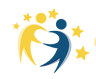 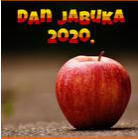 1. GDJE SE NALAZI GLAS A?         GDJE SE NALAZI GLAS O?                   GDJE S NALAZI GLAS E?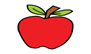 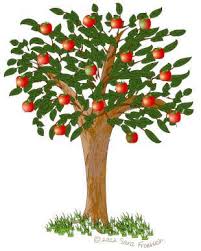 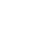 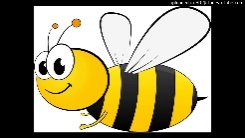 2. PROBAJ OKUS JABUKE I NARANČASTOM BOJIM OBOJI KVADRATIĆ ISPOD NAJSLAĐE JABUKE, PLAVOM OBOJI KVADRATIĆ ISPOD NAJKISELIJE JABUKE.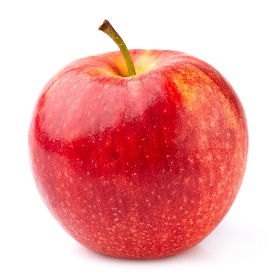 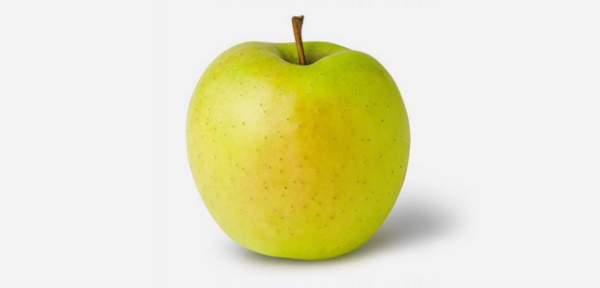 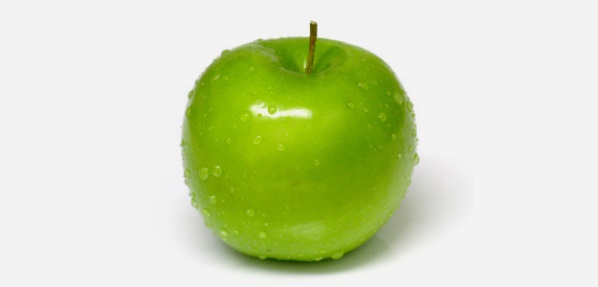 3. POMOZI CRVIĆU DA PRONAĐE PUT KROZ  JABUKU. 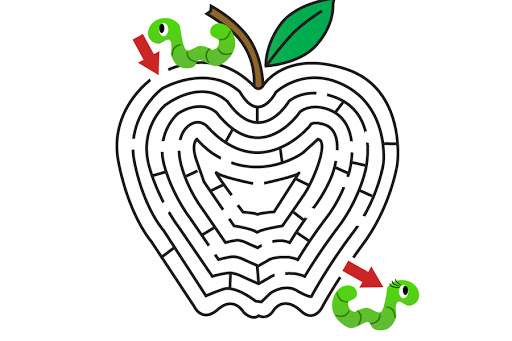 NJEGOV PUT JE                  ILI                          CRTA.  ZAOKRUŽI ODGOVOR.4. DOVRŠI NIZ: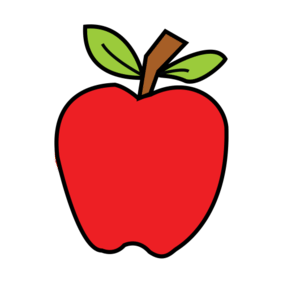 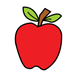 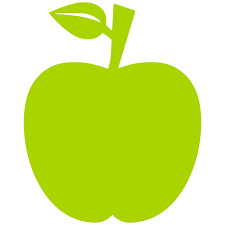 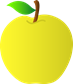 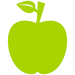 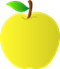 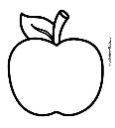 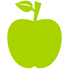 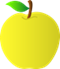 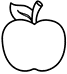 5. KOLIKO JABUKA VIDIŠ? OBOJI STUPCE. 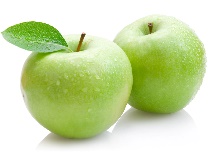 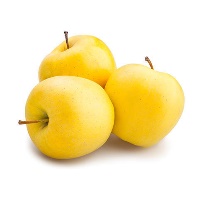 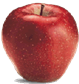 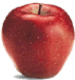 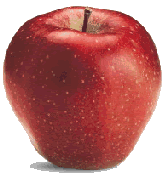 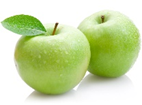 NAJMANJE  JE   JABUKA.     NAJVEĆA  JABUKA  JE  .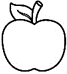 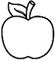 